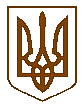 Білокриницька сільська радаРівненського району  РівненськоЇ області(П’ята позачергова сесія восьмого скликання)РІШЕННЯ21 травня 2021 року                                                                       		№185Про включення земельних ділянокдо переліку земельних діляноккомунальної власності, права орендина які виставляються на земельніторги окремими лотами	Відповідно до статей 122, 135 - 139 Земельного кодексу України, керуючись пунктом 34 частини 1 статті 26 Закону України “Про місцеве самоврядування в Україні”, за погодженням постійної комісії з питань архітектури, містобудування, землевпорядкування та екологічної політики, сесія сільської радиВ И Р І Ш И Л А :Постійній комісії з питань архітектури, містобудування, землевпорядкування та екологічної політики сільської ради доопрацювати дане питання та винести його на розгляд чергової сесії сільської ради.Сільський голова                                                                  Тетяна ГОНЧАРУК     